618909, Пермский край, г.Лысьва, ул.Аликина, д.43, 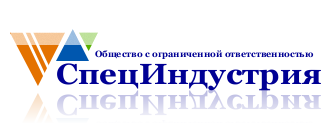 ИНН 5918998790, КПП 591801001, ОГРН 1145958026103Р/счет 40702810449230090671 в ОАО «Сбербанк России» г.Пермь К/счет 30101810900000000603, БИК 045773603                                                                                                     Тел. (34249) 6-999-5, 66-555 e-mail: info@specindustria.ru ОПРОСНЫЙ ЛИСТ НА ПРОВОЛОЧНЫЕ СИТАТипы сит:Размер «L»            По внутренней стороне крюков                                               По наружной стороне крюков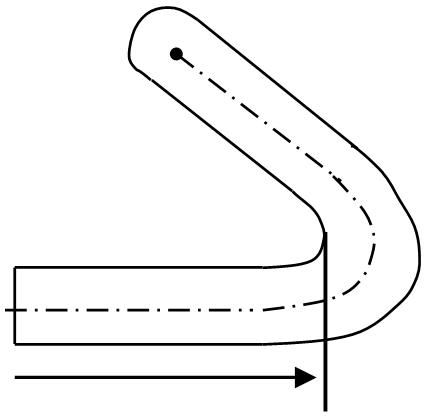 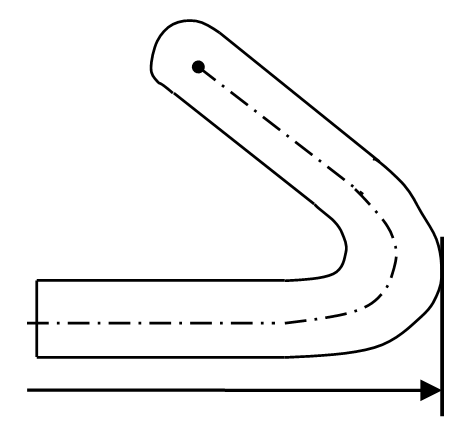                             L                                                                                                                       L              Типы фальцев:Указать угол                                                                                        Указать расстояние                    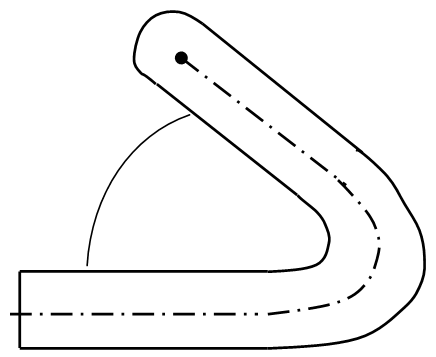 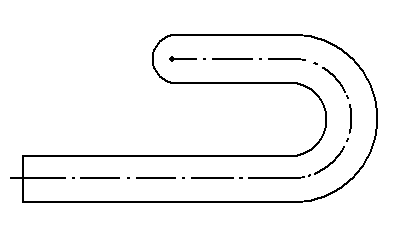        Форма  фальцев:№ п/пШирина сита-L, ммДлина фальца – В, ммДлина сита – b, ммРазмер ячейки, ммДиаметр проволоки, ммКол-во, шт123456bBBДанные о заказчикеДанные о заказчикеНаименование организацииАдрес (юридический и фактический)Телефон e-mailКонтактное лицо